                                                                                             Nr............ din .........................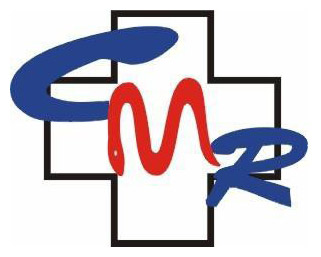                                                     CERERE
                       de avizare anuală a certificatului de membruSubsemnatul(a), (numele) . . . . . . . . . . . . . . . . . . . . . . . . . . . . . . . . . . . . . . , (inițiala tatălui) . . . . . . . . . ., (prenumele) . . . . . . . . . . . . . . . . . . . . . . . . . . . . . . . . . . . . . . . . ., CNP |_|_|_|_|_|_|_|_|_|_|_|_|_|, act de identitate . . . . . . .   seria . . . . . . . .nr. . . . . . . . . . . . . . . . ., data expirarii  . . . . . . . . . . . . . . . . . . . . .  nume anterior . . . . . . . . . . . . . . . . . . . . . . . . . . . . . .  , domiciliat în orașul . . . . . . . . . . . . . . . . . . . . . . . . . .str. . . . . . . . . . . . . . . . . . . . . . . . . . . nr. . . . . . . . . . ., bl. . . . . . ., sc. . . . . . . . , et. . . . . . . , ap. . . . . . . ., sectorul (județul) . . . . . . . . . . . . . . . . . . . . . . ., cod poștal|_|_|_|_|_|_|, tel.|_||_|_|_|_|_|_|_|_|_|,  e-mail . . . . . . . . . . . . . . . . . . . . . . . . . . . . . . . . . . . . . . . . . . , posesor(oare) al(a) Certificatului de membru al Colegiului Medicilor din Romania nr. . . . . . . . . . . . . . .  din data . . . . . . . . . . . . . . . . . . . . . . , având CUIM nr. |_|_|_|_|_|_|_|_|_|_|, cod parafa . . . . . . . . . . . . , vă rog să îmi aprobați avizarea anuală a Certificatului de membru al Colegiului Medicilor din România pentru următoarele specialități și/sau calificări profesionale:1. . . . . . . . . . . . . . . . . . . . . . . . . . . . . . . . . . . . . . . . . . . . . . . . . . . . . . . . . . . . . . . . . . . . . . . . . . . . . . . . . . . .2. . . . . . . . . . . . . . . . . . . . . . . . . . . . . . . . . . . . . . . . . . . . . . . . . . . . . . . . . . . . . . . . . . . . . . . . . . . . . . . . . . . Anexez prezentei cereri :1.copia poliței de asigurare civilă pentru greșeli în activitatea profesională care acoperă specialitățile sau calificările pentru care doresc acordarea vizei, certificată conform cu originalul;2. documente doveditoare atât pentru completarea punctajului EMC, cât și pentru modificările care au survenit de la comunicarea anterioară, pe care le declar conforme cu originalul;3. copia adeverinței/declarației privind locul de munca  (în cazul în care ultima depusă la colegiul teritorial este mai veche  de 5 ani ).Declar pe propria răspundere că:[  ] Nu au intervenit modificări în datele furnizate de subsemnatul în formularul de înscriere în Colegiul Medicilor Caraș-Severin și în cazul în care vor interveni modificări le voi comunica într-un termen de maximum 30 de zile.[  ] Datele furnizate cu ocazia înscrierii/avizării anterioare s-au modificat după cum urmează:. . . . . . . . . . . . . . . . . . . . . . . . . . . . . . . . . . . . . . . . . . . . . . . . . . . . . . . . . . . . . . . . . . . . . . . . . . . . . . . . . . . . [  ] Locul/locurile de muncă actual(e) este/sunt:1. . . . . . . . . . . . . . . . . . . . . . . . . . . . . . . . . . . . . . . . . . . . . . . . . . . . . . . . . . . . . . . . . . . . . . . . . . . . . . . . . . . .2. . . . . . . . . . . . . . . . . . . . . . . . . . . . . . . . . . . . . . . . . . . . . . . . . . . . . . . . . . . . . . . . . . . . . . . . . . . . . . . . . . . Sunt de acord ca numărul de telefon si adresa de e-mail să fie făcute publice , astfel :|_|telefon.................................................. |_|e-mail .............................................................................Doresc ca avizul anual sa imi fie transmis astfel:[  ] ridicare personal / împuternicit;[  ] prin servicii de curierat cu plata la destinatar;[  ] prin mijloace electronice (se va indica obligatoriu adresa de e-mail pentru transmiterea avizului anual și numărul de telefon)Pentru transmiterea avizului anual se va opta pentru o singură variantă din cele 3 mentionate la paragraful de mai sus.	In conformitate cu prevederile Regulamentului European nr. 679/2016, imi exprim acordul fara echivoc pentru prelucrarea datelor cu caracter personal in scopul pentru care au fost solicitate si ma oblig sa aduc la cunostință Colegiului Medicilor Caraș-Severin orice modificare a acestor date.    Data								  Semnătură                  ........................						         ............................                                  Domnului Președinte al Colegiului Medicilor Caraș-Severin